Publicado en Ciudad de México el 30/07/2018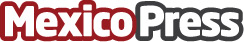 T2O media México: crecimiento y renovaciónEn el marco del 8vo aniversario de inicio de operaciones en México, la agencia de origen español, T2O media, refuerza su crecimiento con la renovación y reubicación de sus oficinas al corazón de la Ciudad de MéxicoDatos de contacto:T2O media MéxicoNota de prensa publicada en: https://www.mexicopress.com.mx/t2o-media-mexico-crecimiento-y-renovacion_1 Categorías: Internacional Telecomunicaciones Marketing Recursos humanos Ciudad de México Oficinas http://www.mexicopress.com.mx